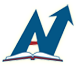 ASD-N Soccer Schedule (Boys Tier 1 Miramichi League)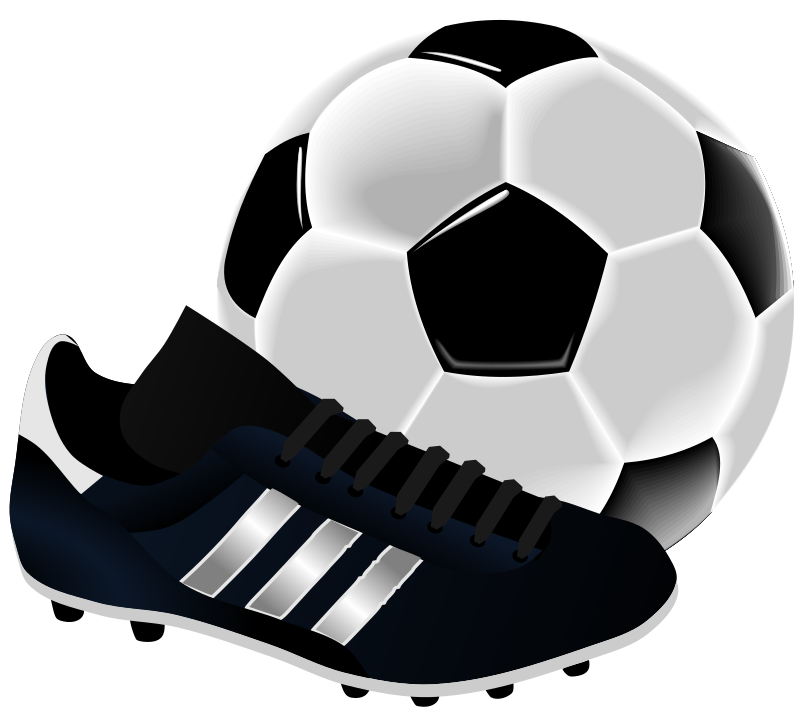 The top two teams from the play-off will advance to the ASD-N Championship on October 25 (Location TBA). Greg Keating will be the chair of the tier 1 league. It is the responsibility of the home team to send game results to Greg within 24 hours of the game. (Greg.keating@nbed.nb.ca). It is the responsibility of the teams to contact the school to change times and dates on any games that must be changed. Please notify Jim Watters if any of the games on the turf must be cancelled. Please make every effort to make sure all league games are completed.Tier 1 BoysDateTimeAway TeamHome TeamSeptember 194:00 PMNelsonDr. LosierKS TurfSeptember 197:00 PMGretna GreenMax AitkenSeptember 264:00 PMDr. Losier Gretna GreenSeptember 264:00 PMMax AitkenNelsonOctober 1st4:00 PMNelson Gretna GreenOctober 1st4:00 PMMax AitkenDr. LosierKS TurfOctober 3rd5:00 PMGretna GreenNelsonKS TurfOctober 3rd6:30 PMDr. Losier Max AitkenOctober 10th4:00 PMDr. Losier NelsonOctober 10th4:00 PMMax AitkenGretna GreenOctober 154:00 PM Gretna GreenDr. LosierMVHS October 154:00 PMNelsonMax AitkenOctober 174:00 PM4th Place1st PlaceOctober 174:00 PM3rd Place2nd PlaceTurfOctober 227:00 PMLeague ChampionshipOctober 25TBA2nd Place North Shore1st Place MiramichiOctober 25TBA2nd Place Miramichi1st Place MiramichiOctober 25TBAASD-N Third Place GameOctober 25TBAASD-N Championship Game